    ________________________________                                                                                                            _____________________________   ING. Rafael Rogelio Espinosa Osorio 	                    						      M.A.G.I.E. Joseline Corona Jaramillo              Director General del I.D.C.			                          	                  	         Jefe de Departamento Administrativo del I.D.C.                                 Autorizó	                                 							                            ElaboróIndicadores de Resultados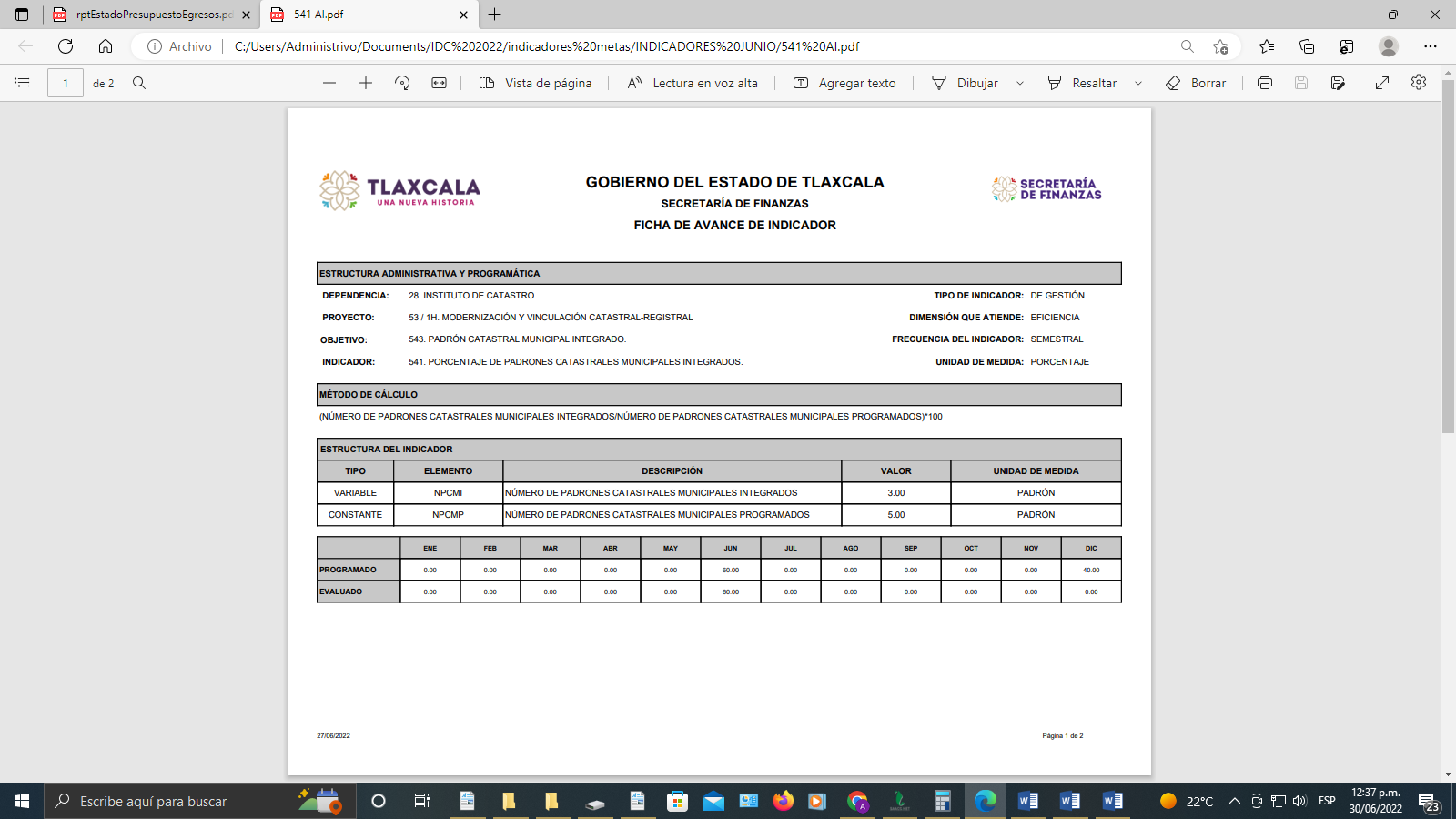 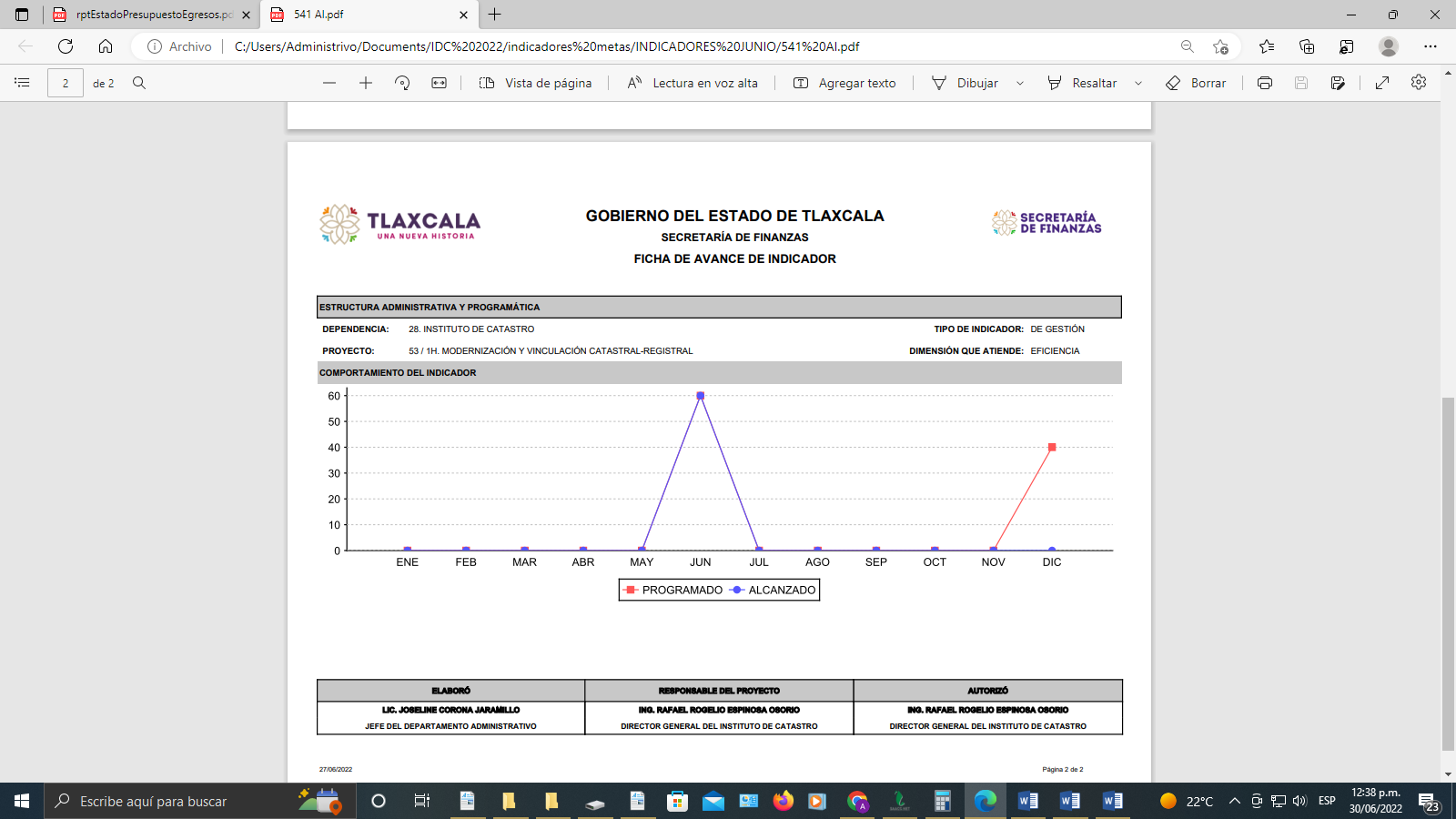 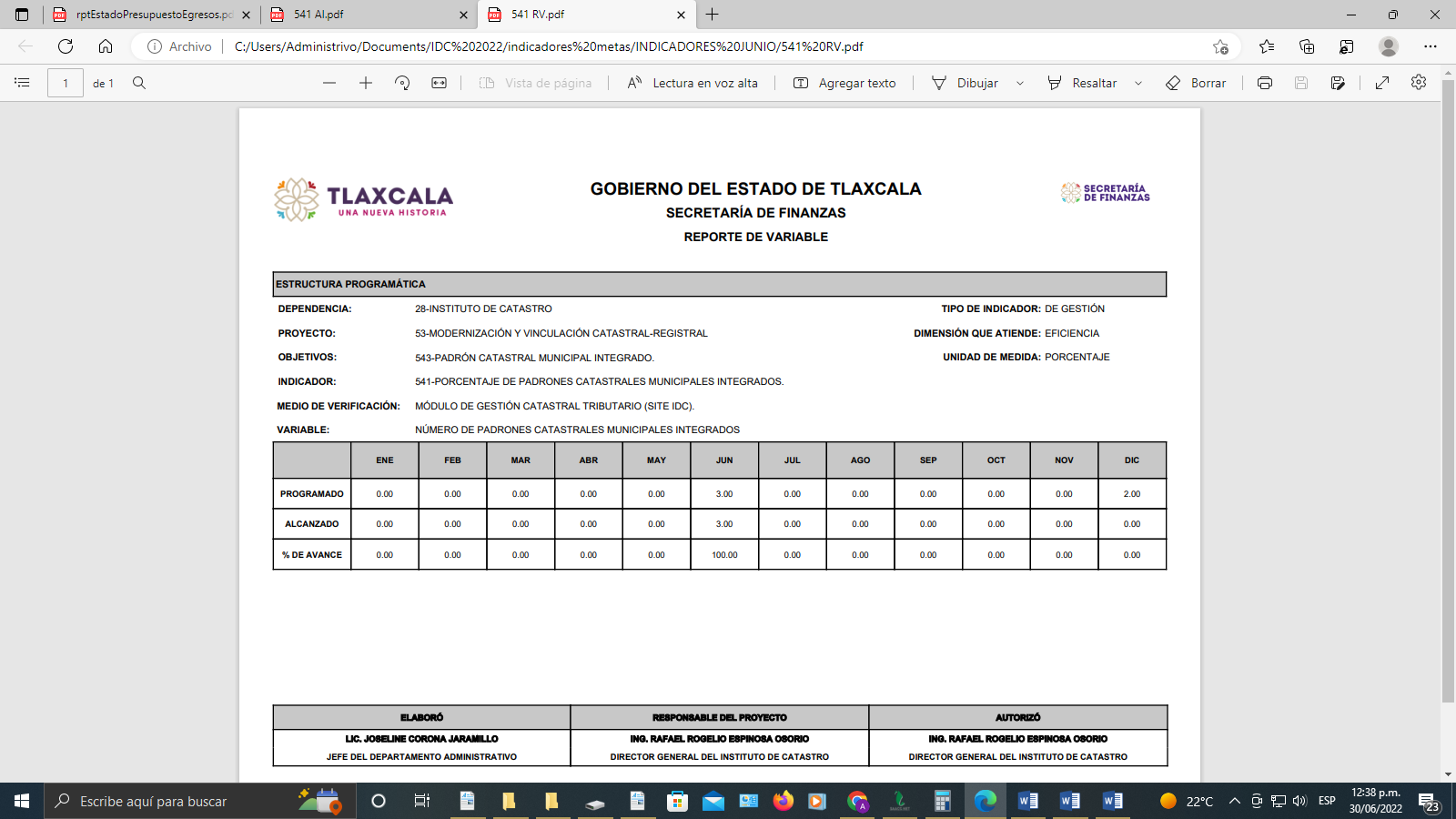 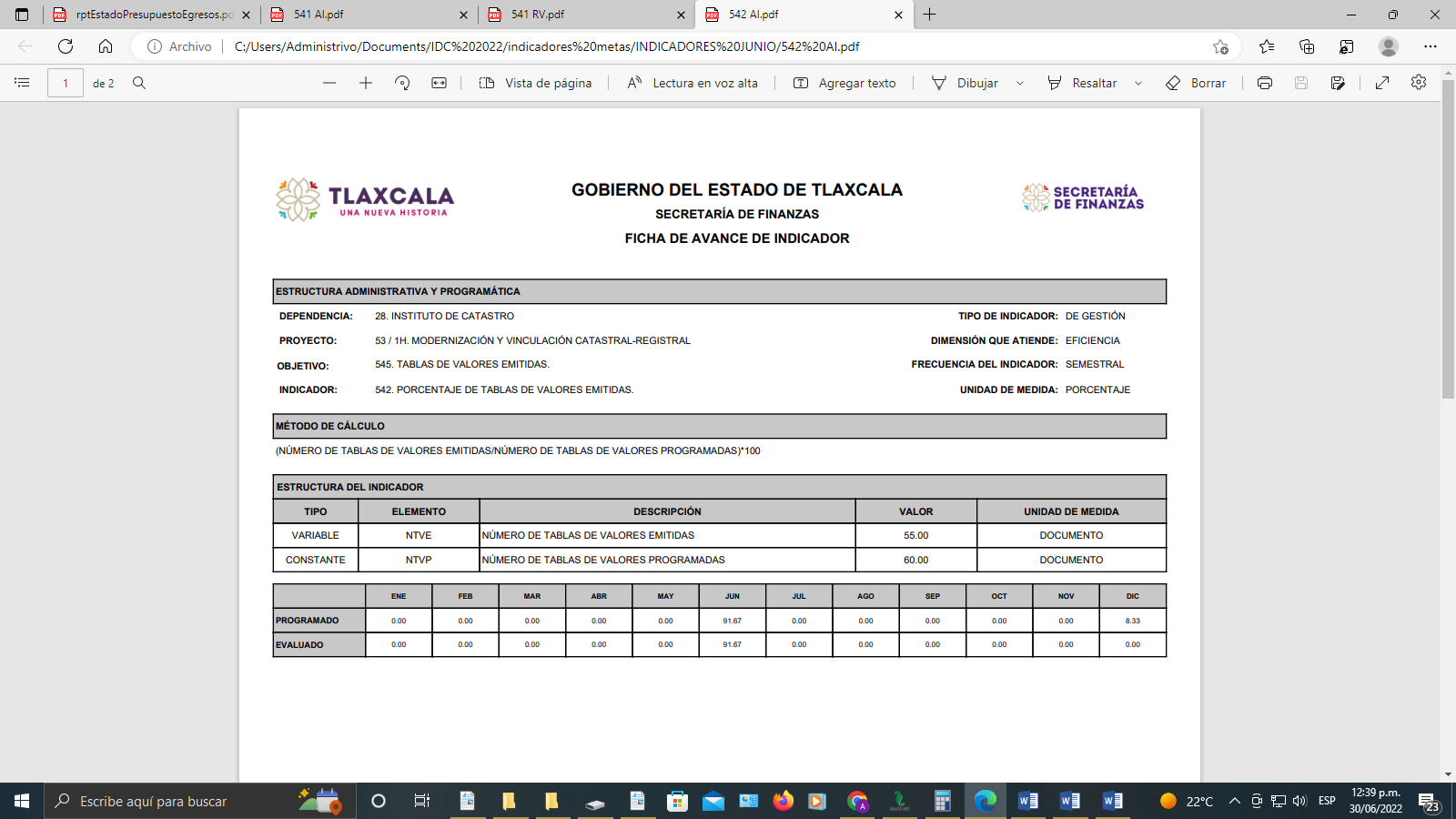 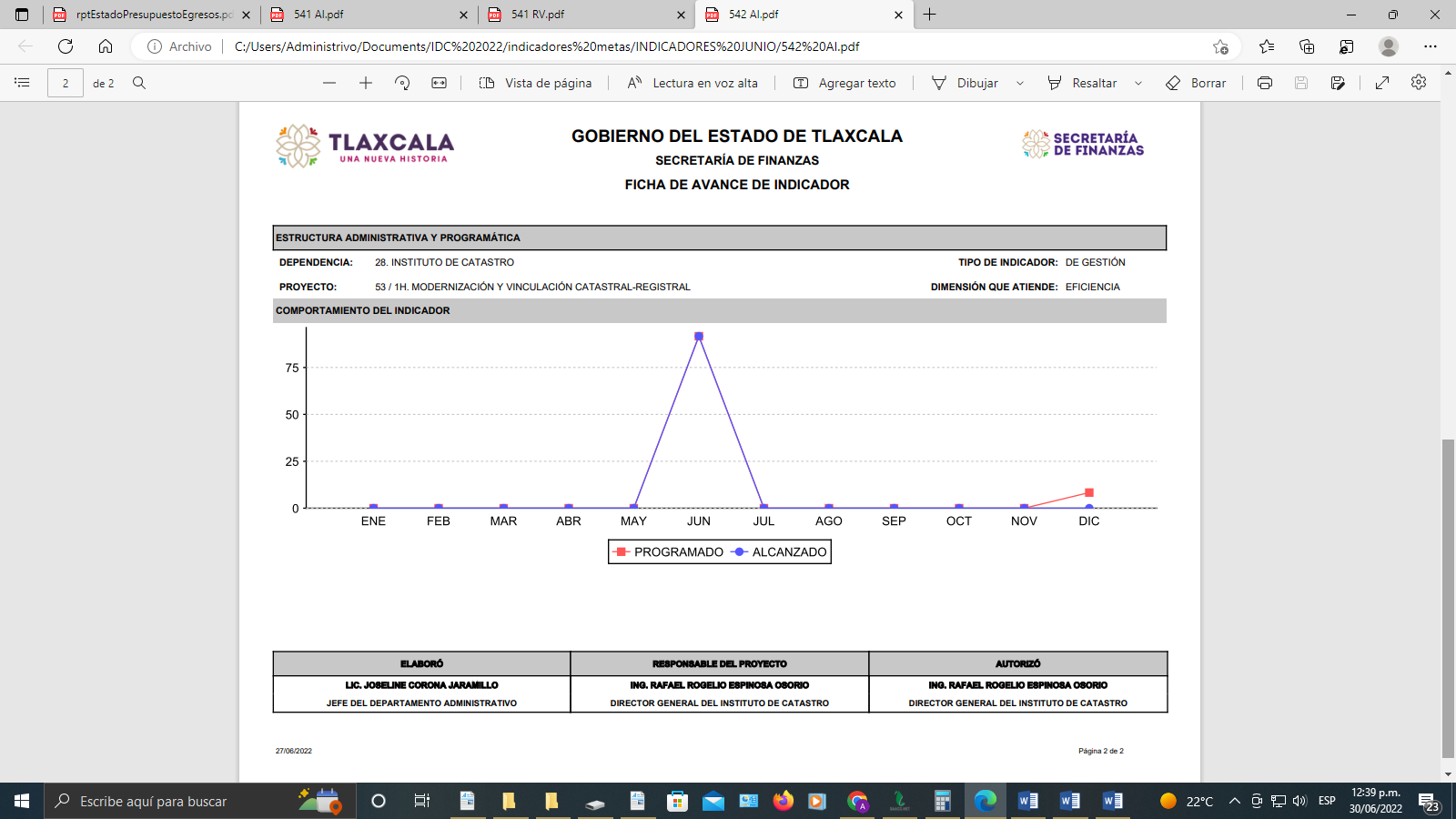 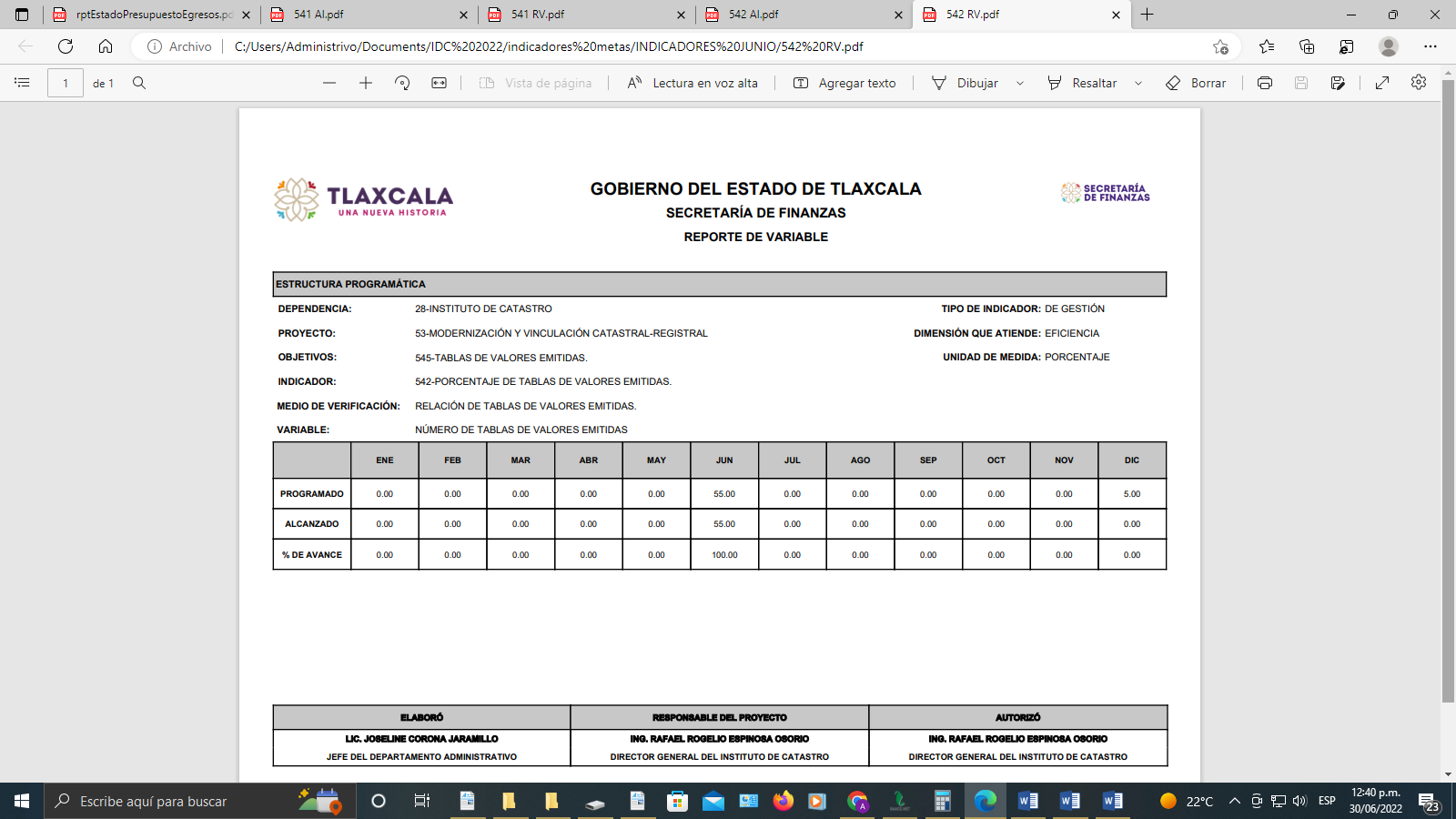 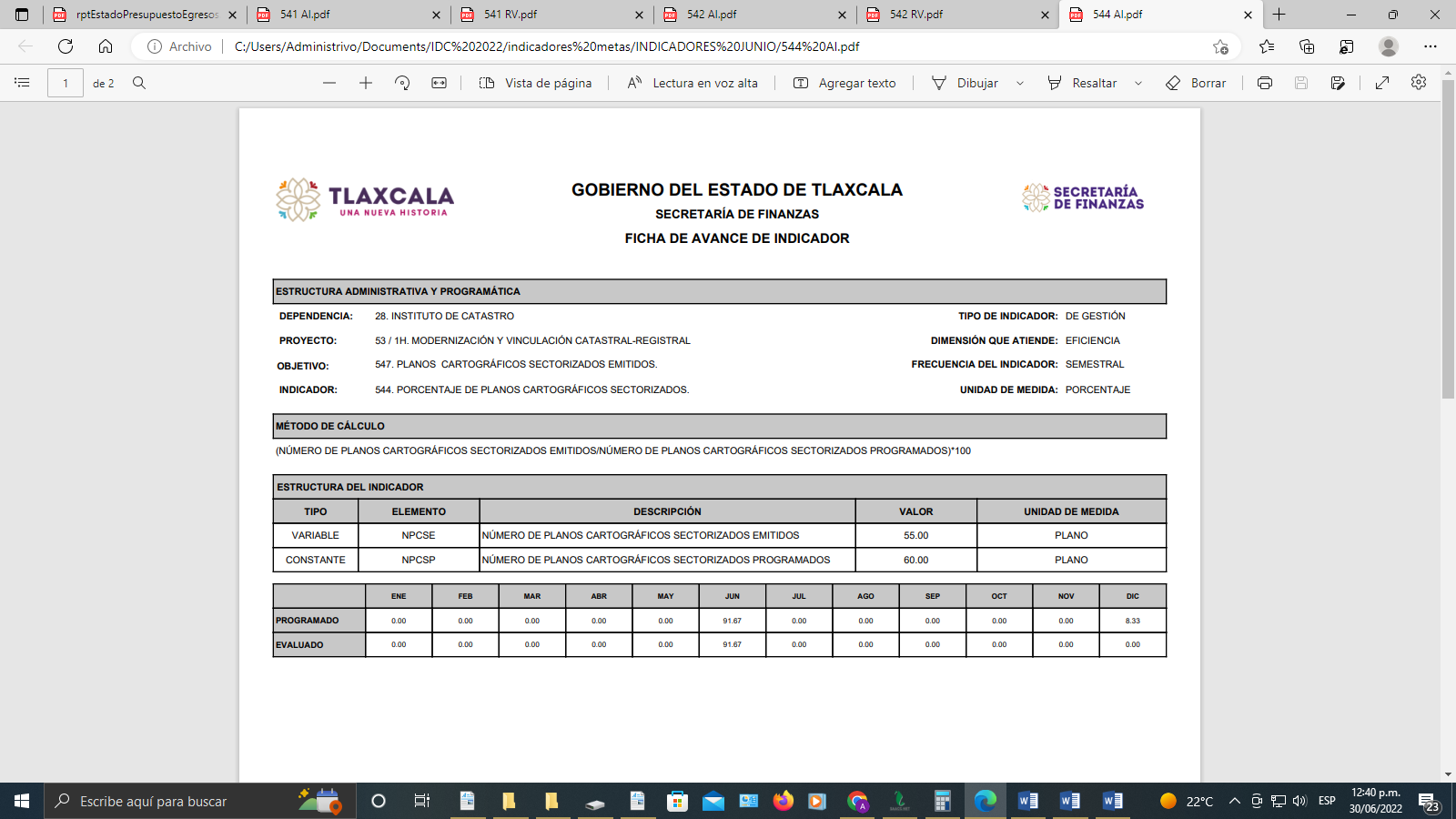 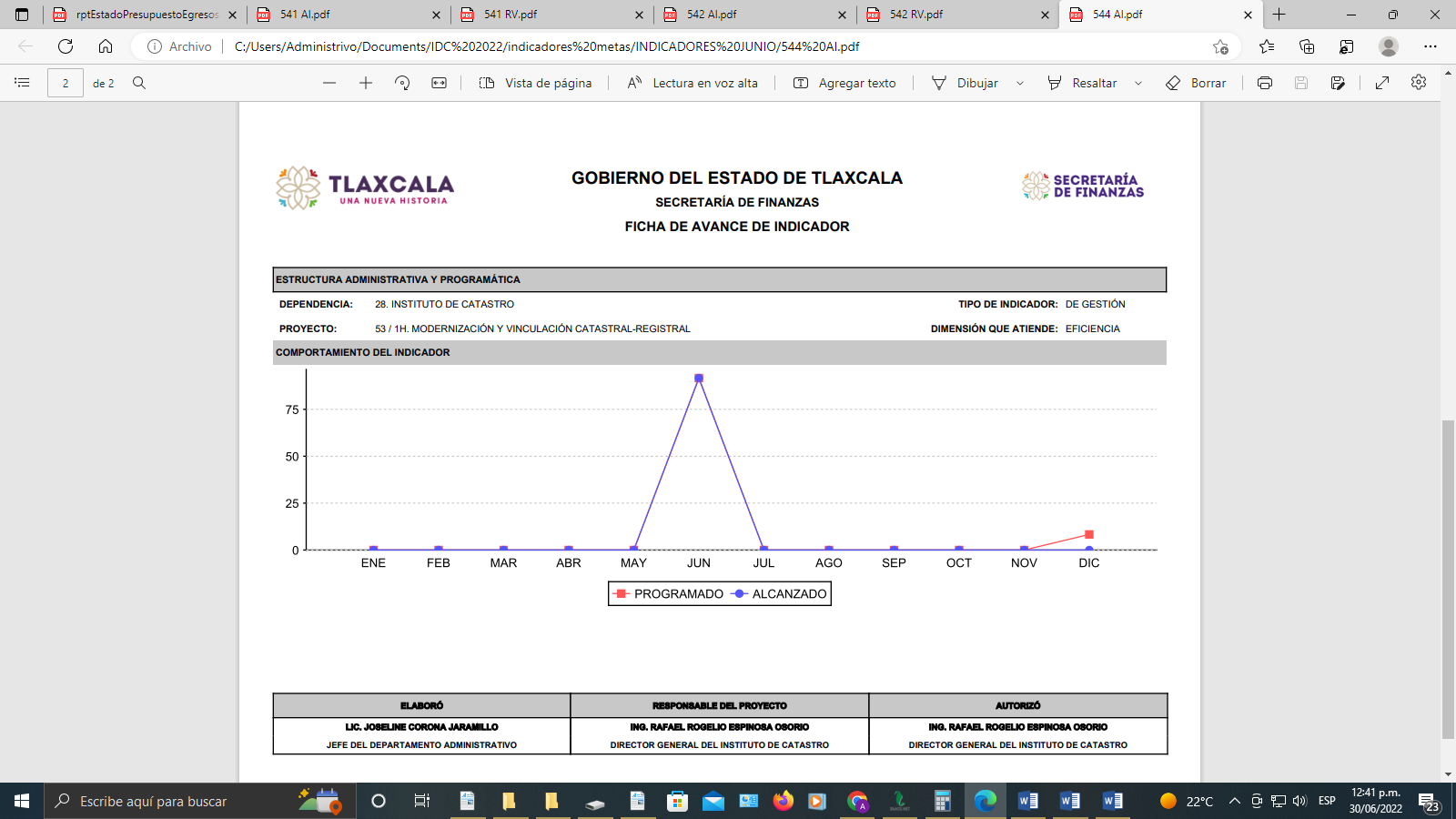 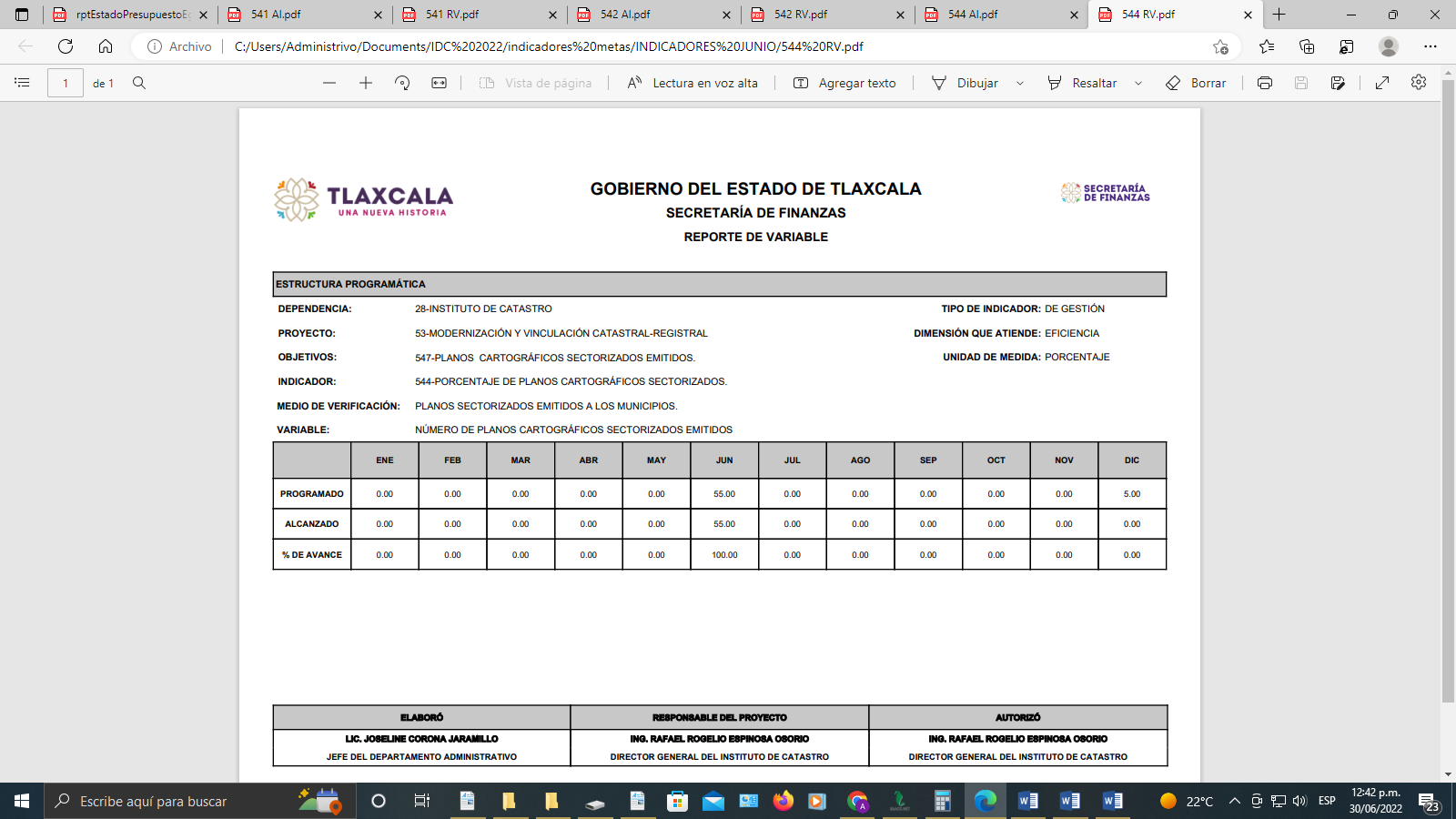 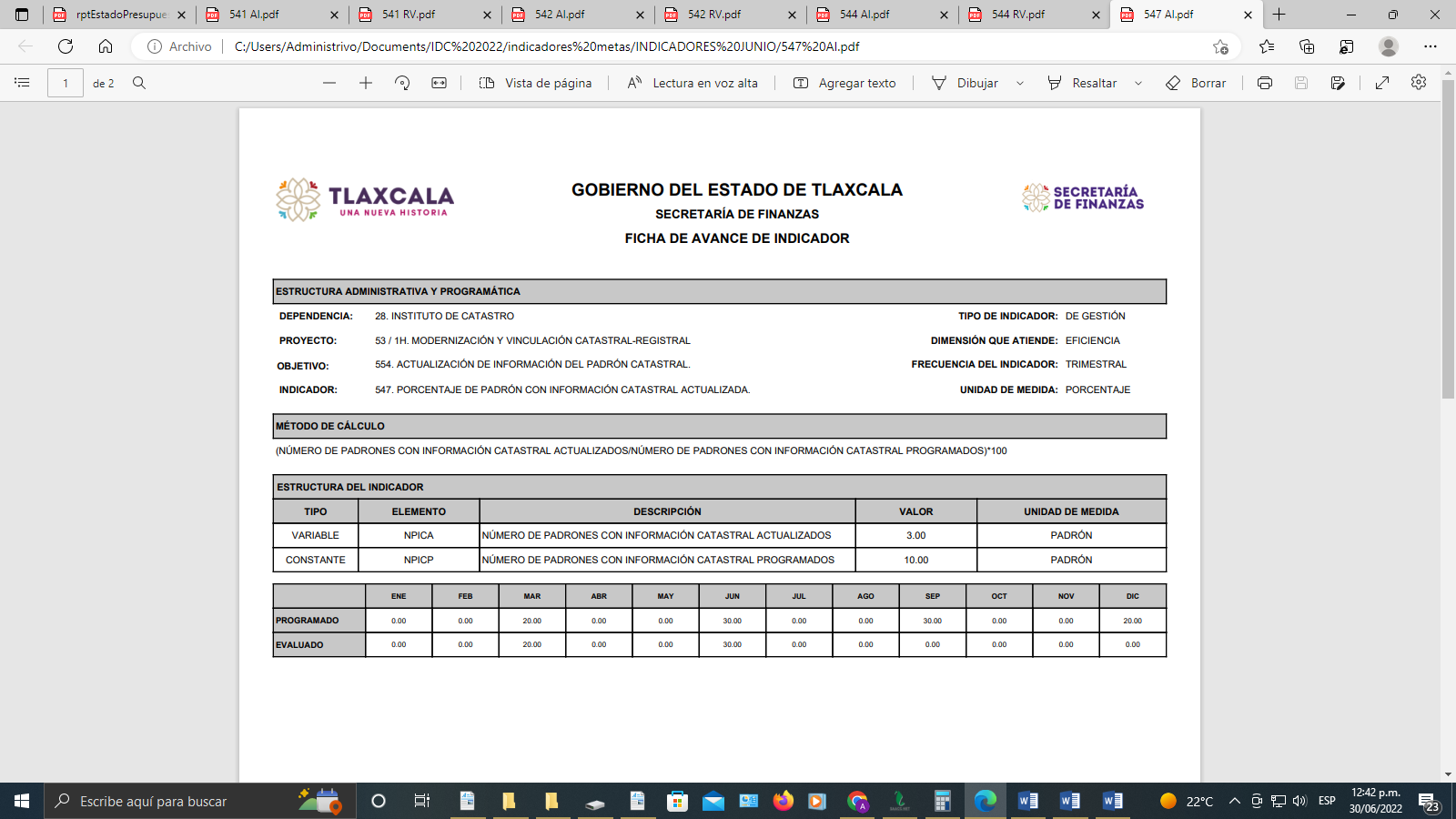 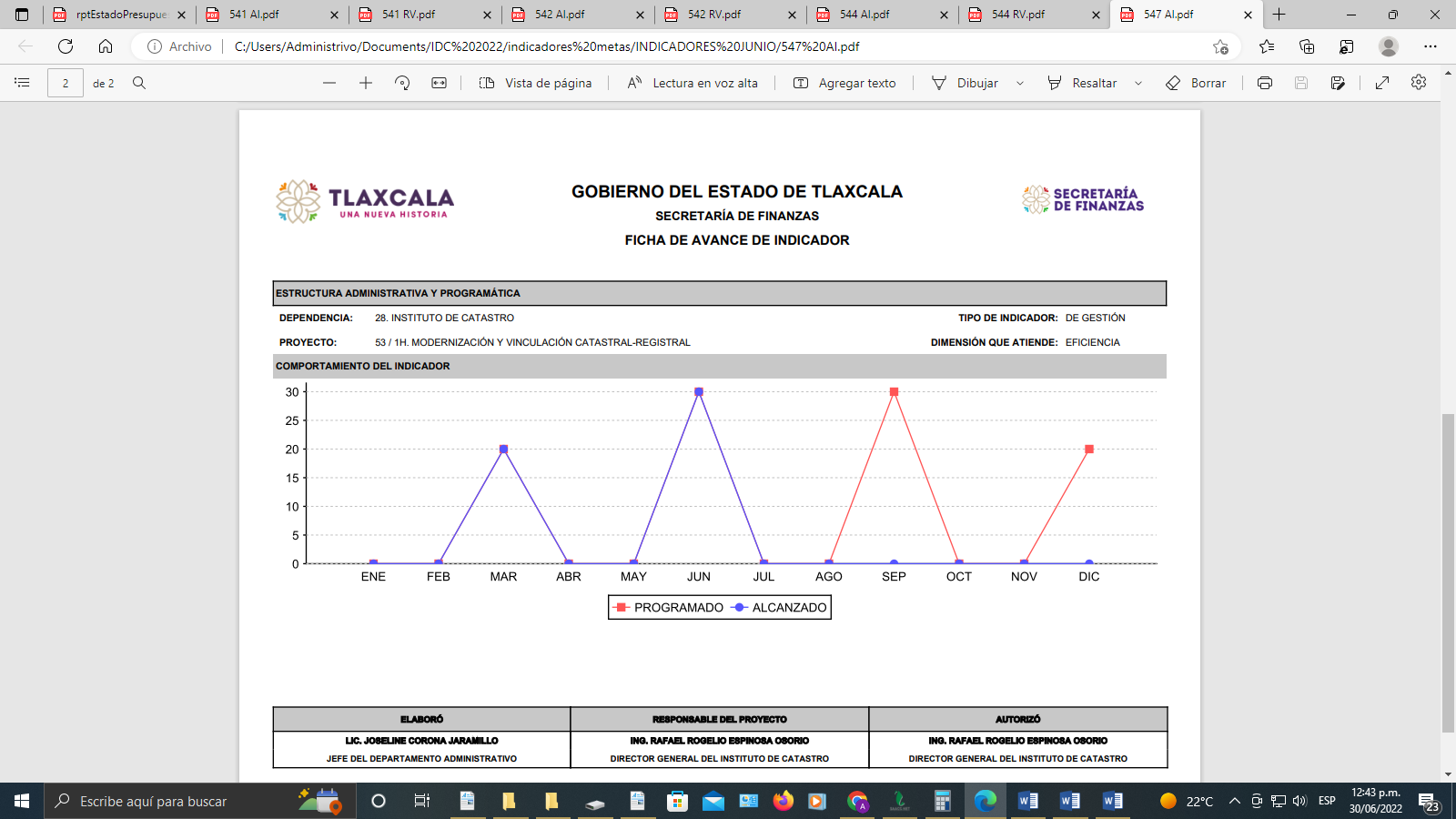 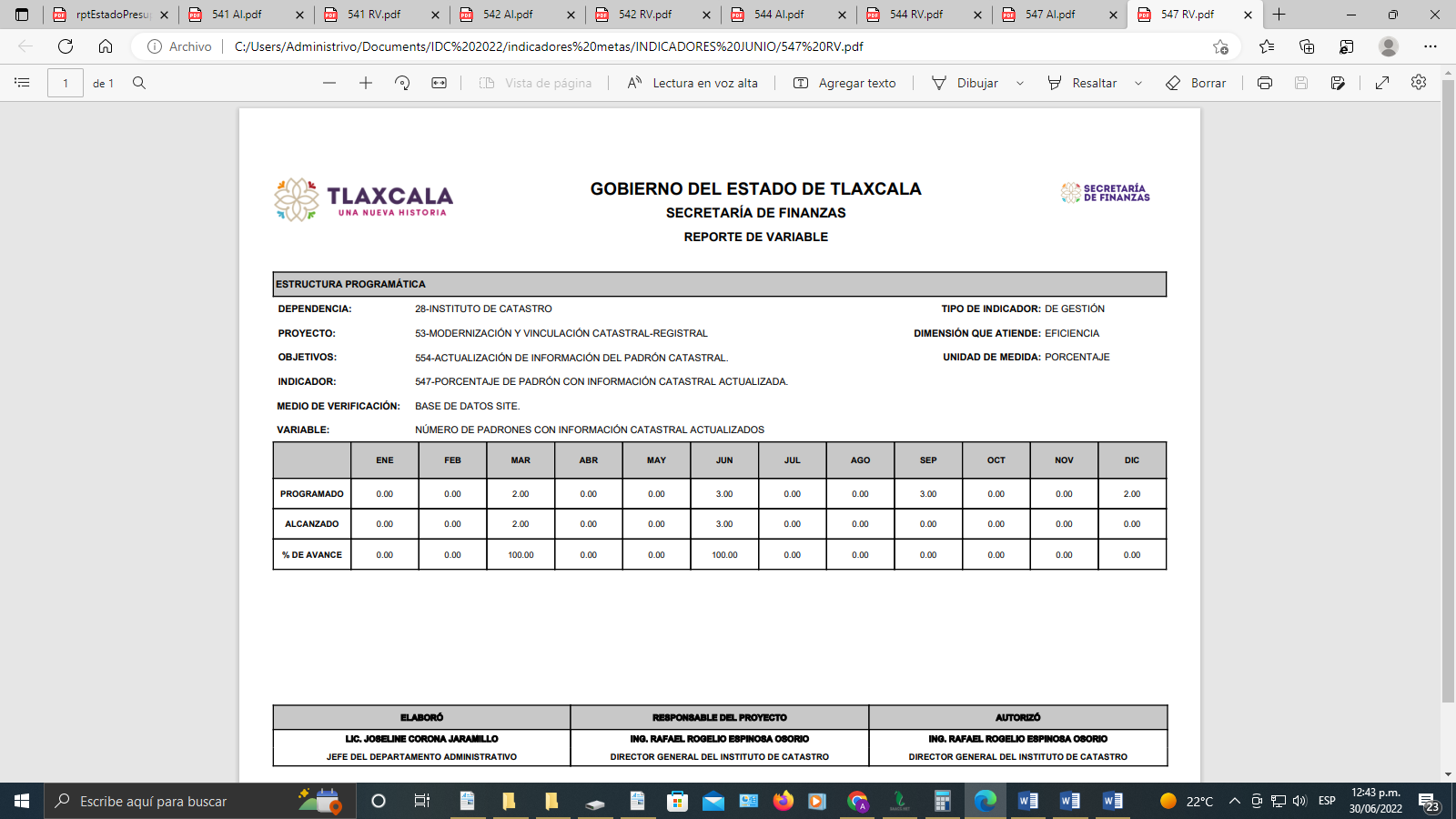 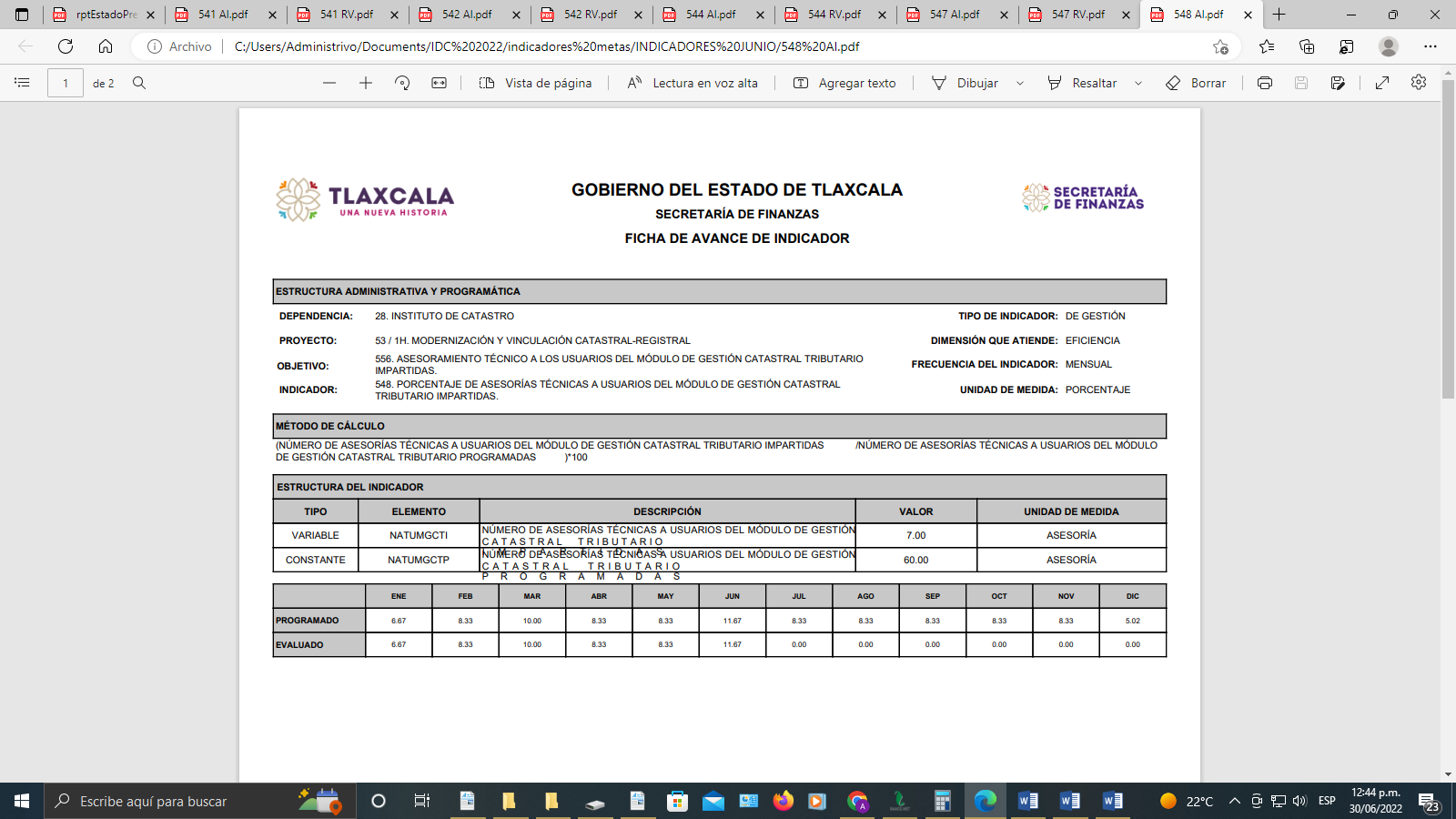 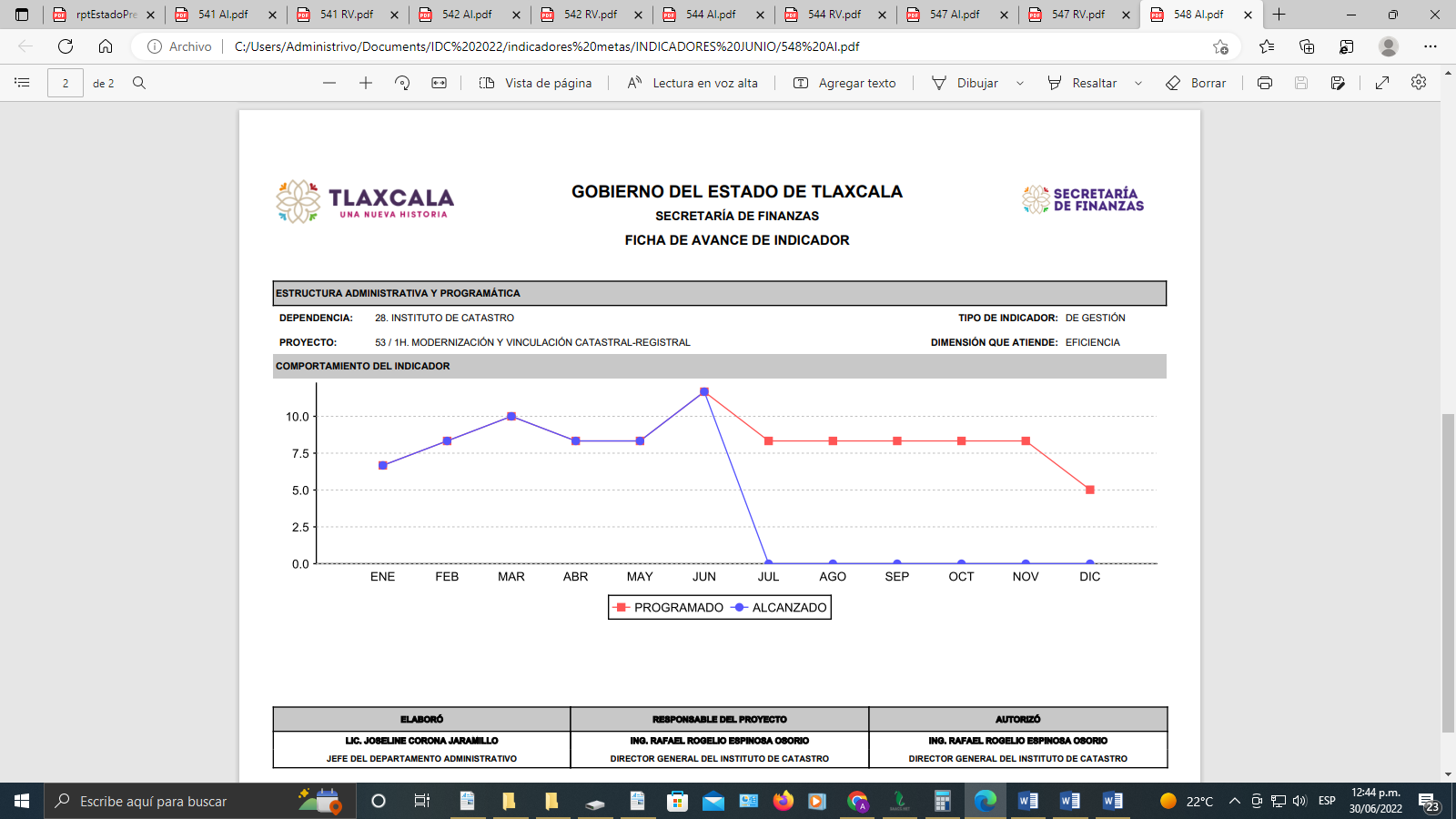 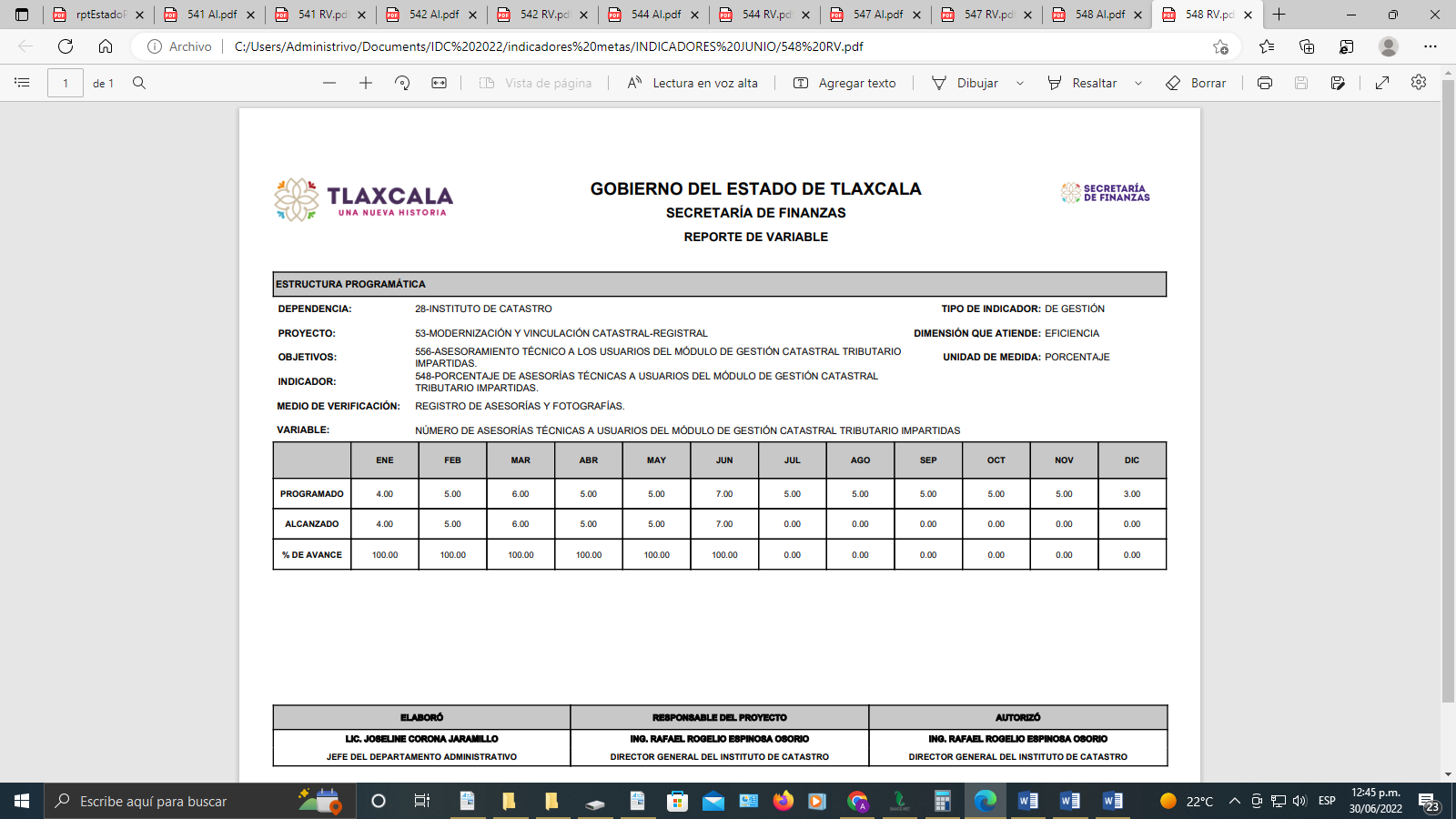 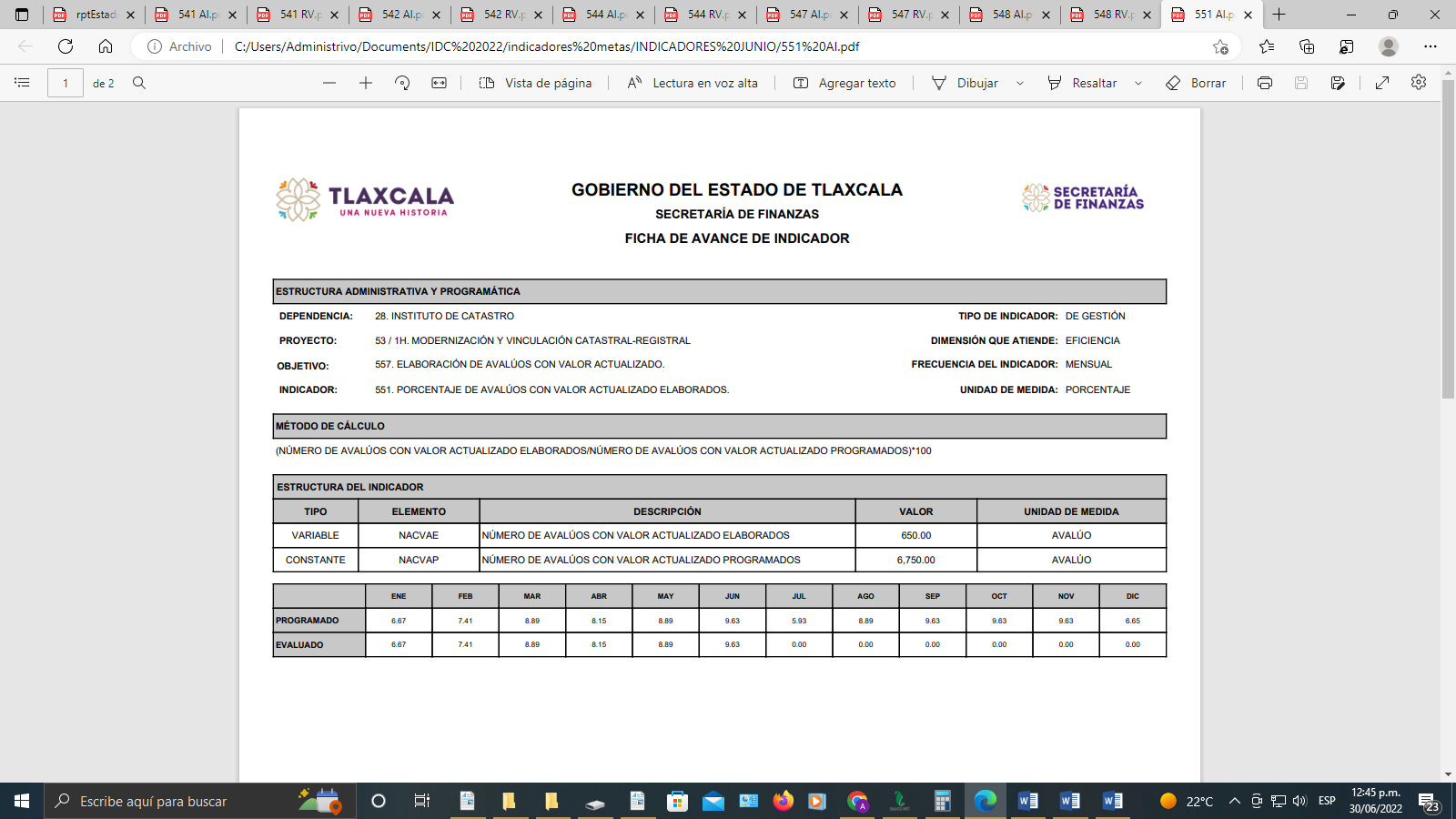 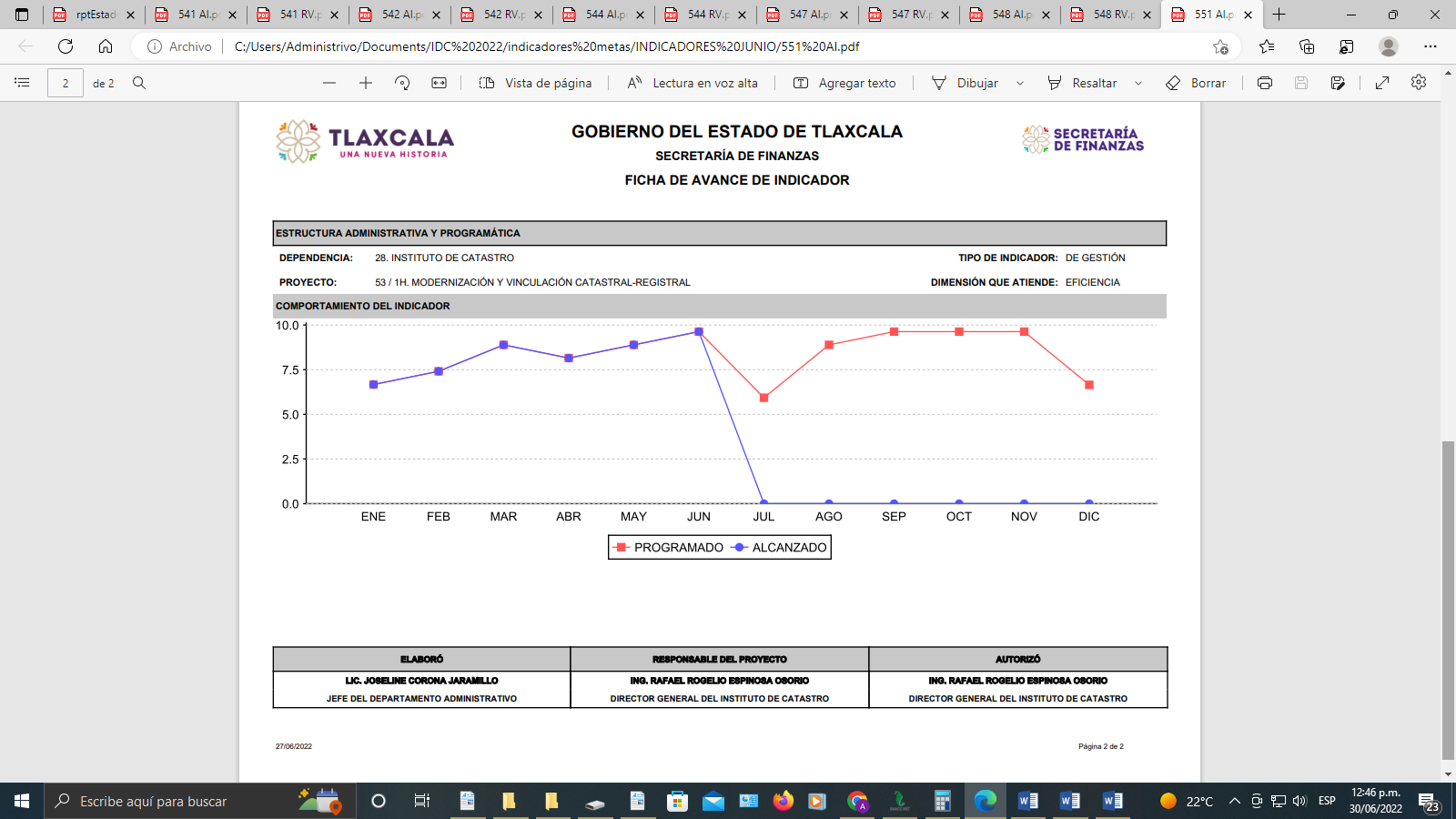 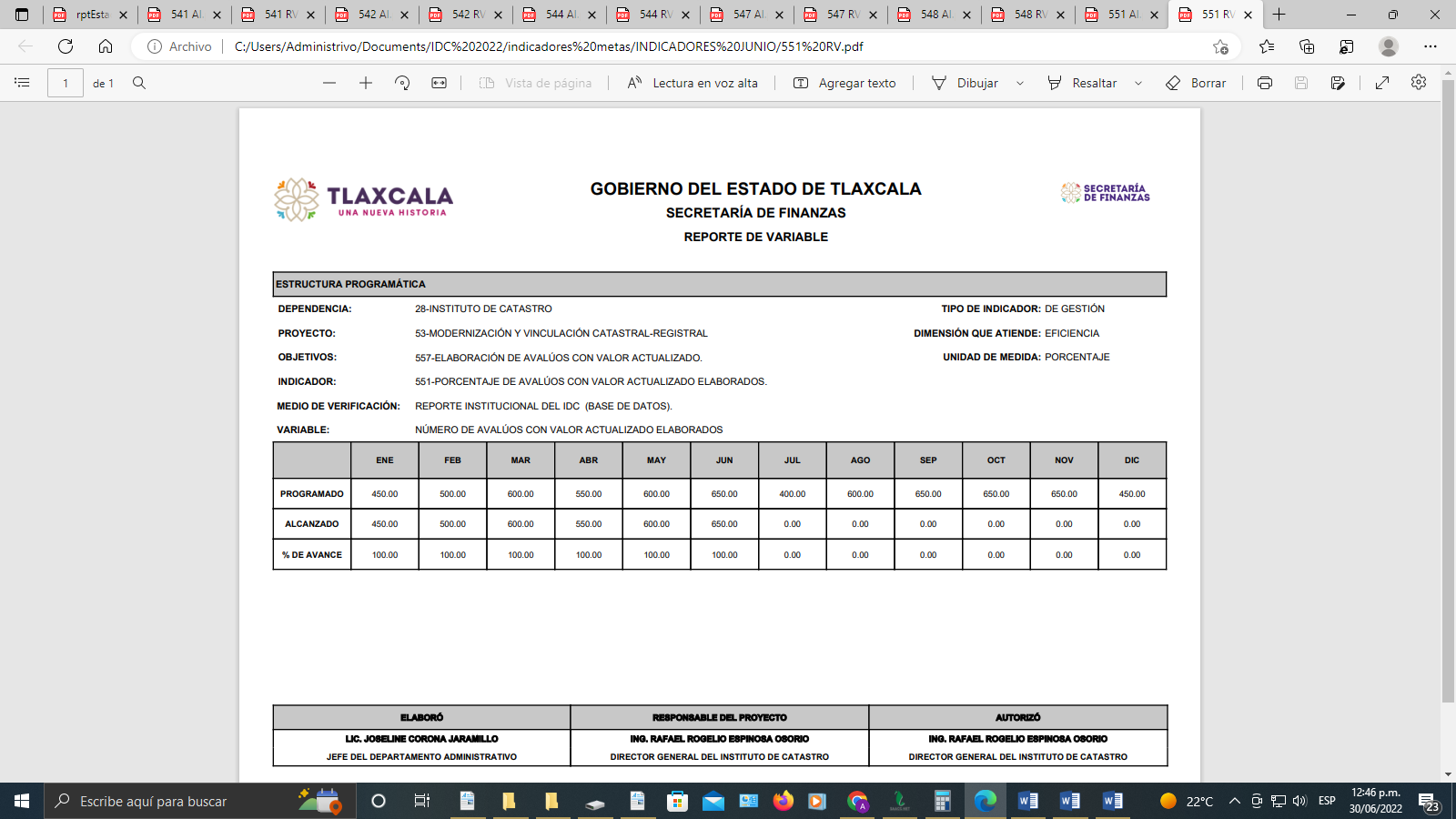 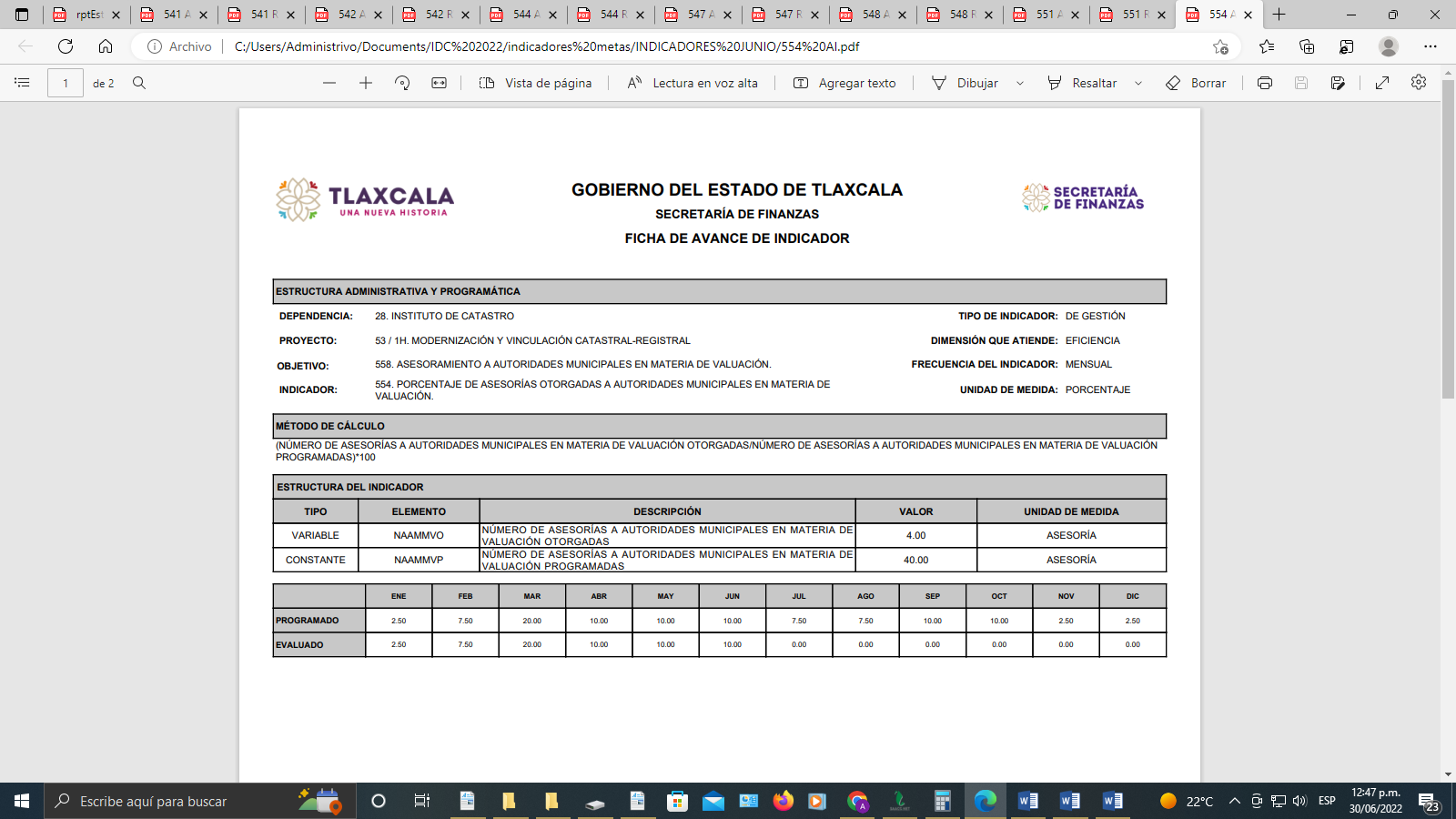 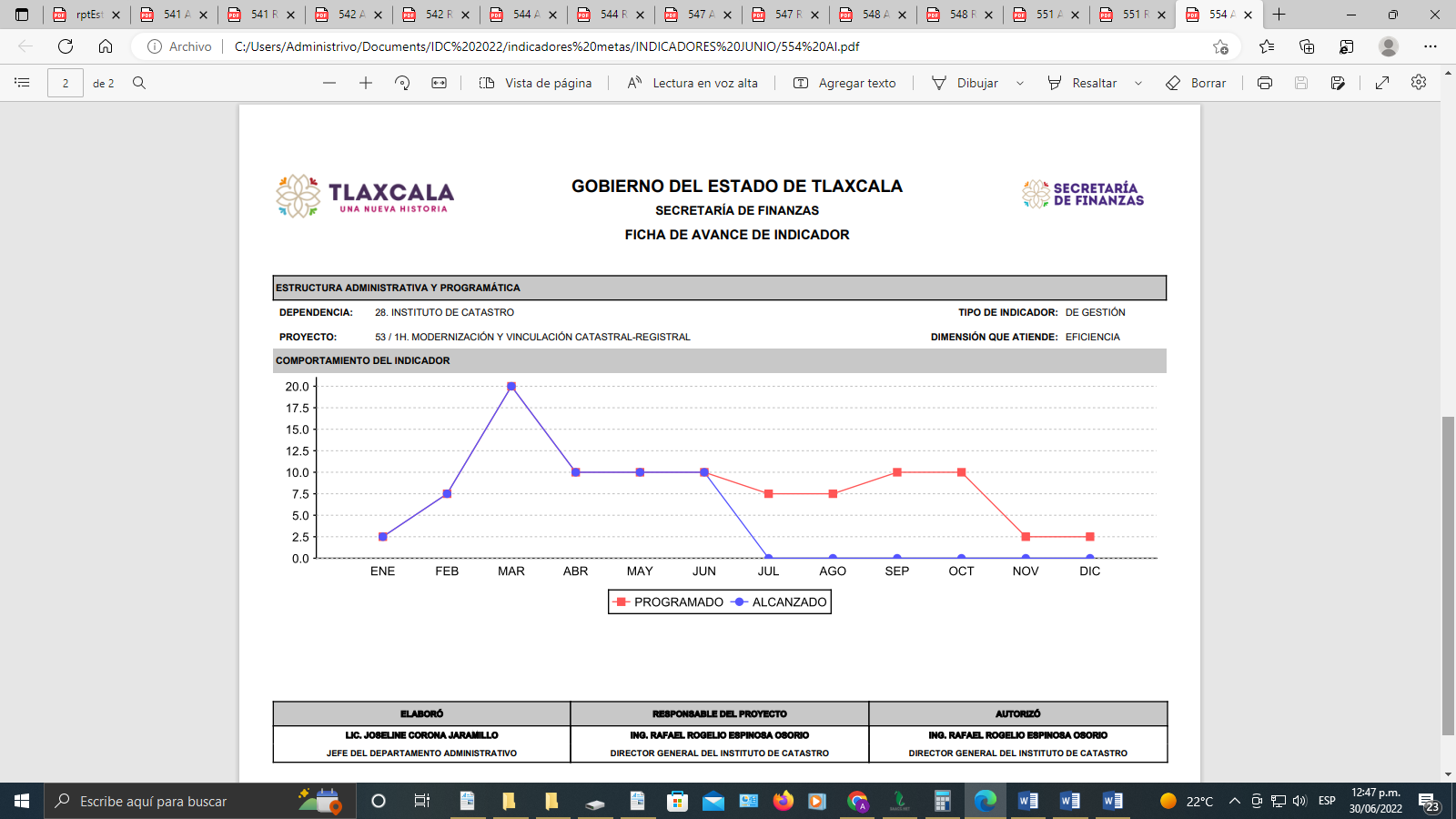 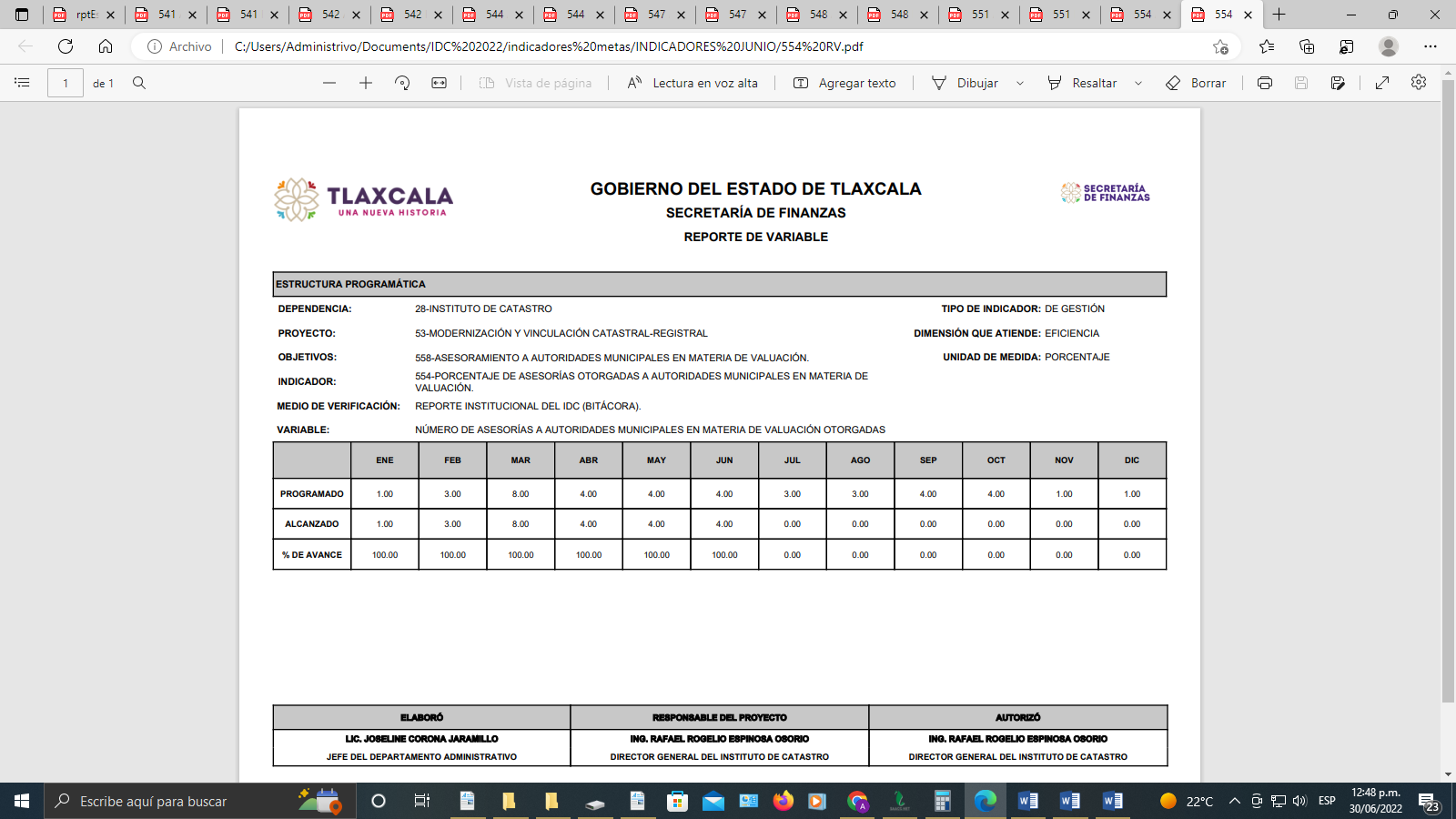 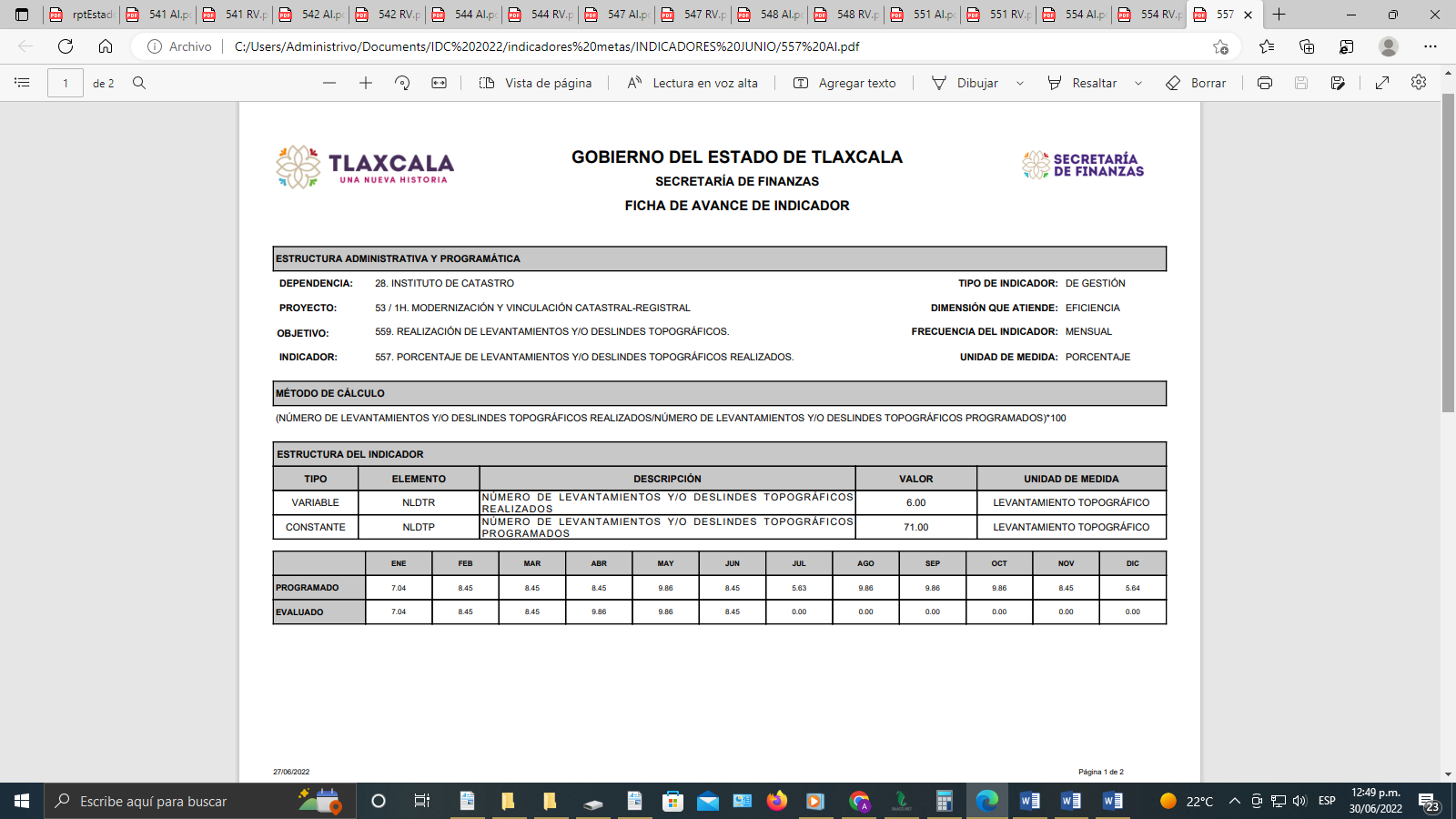 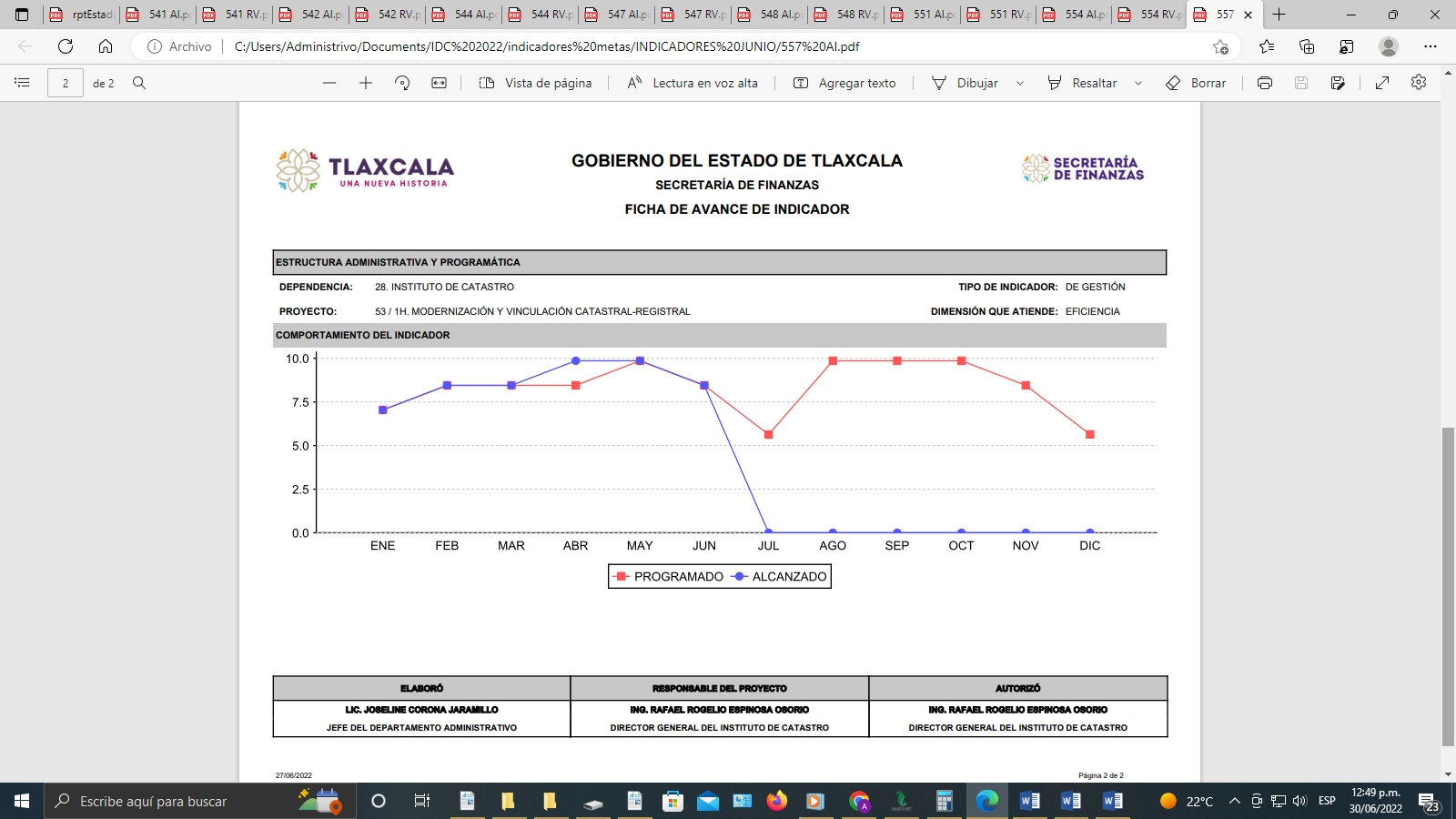 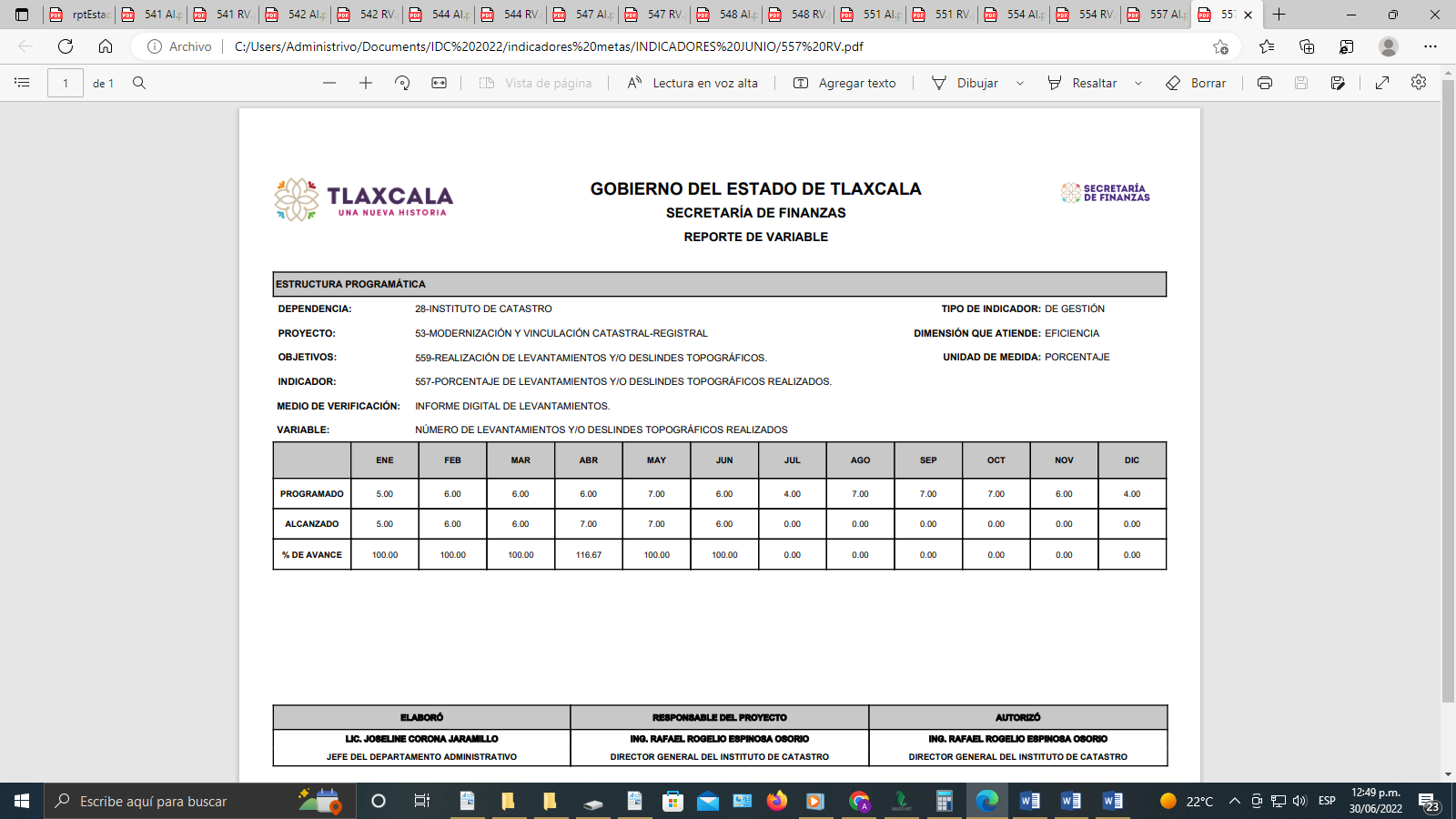 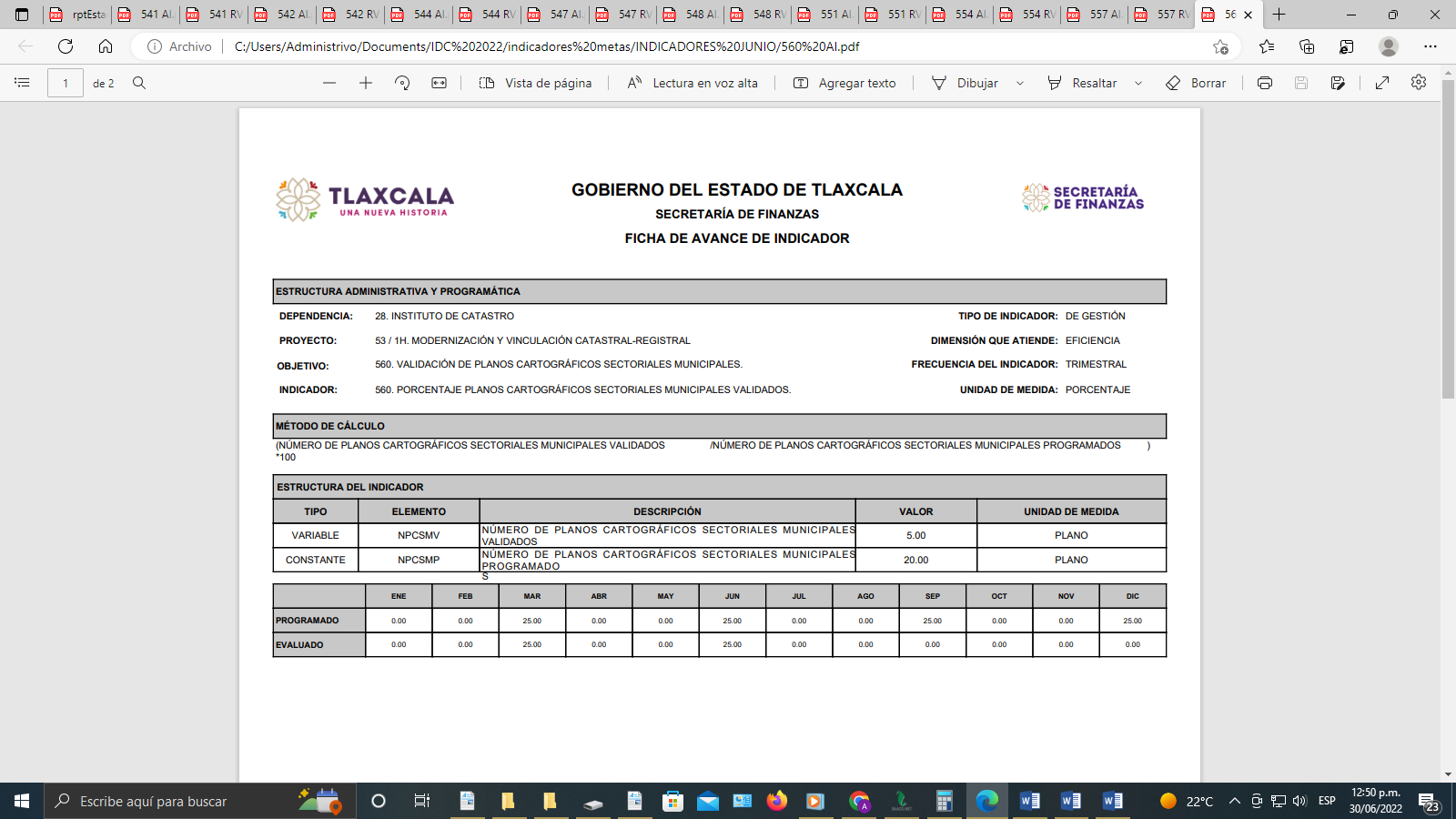 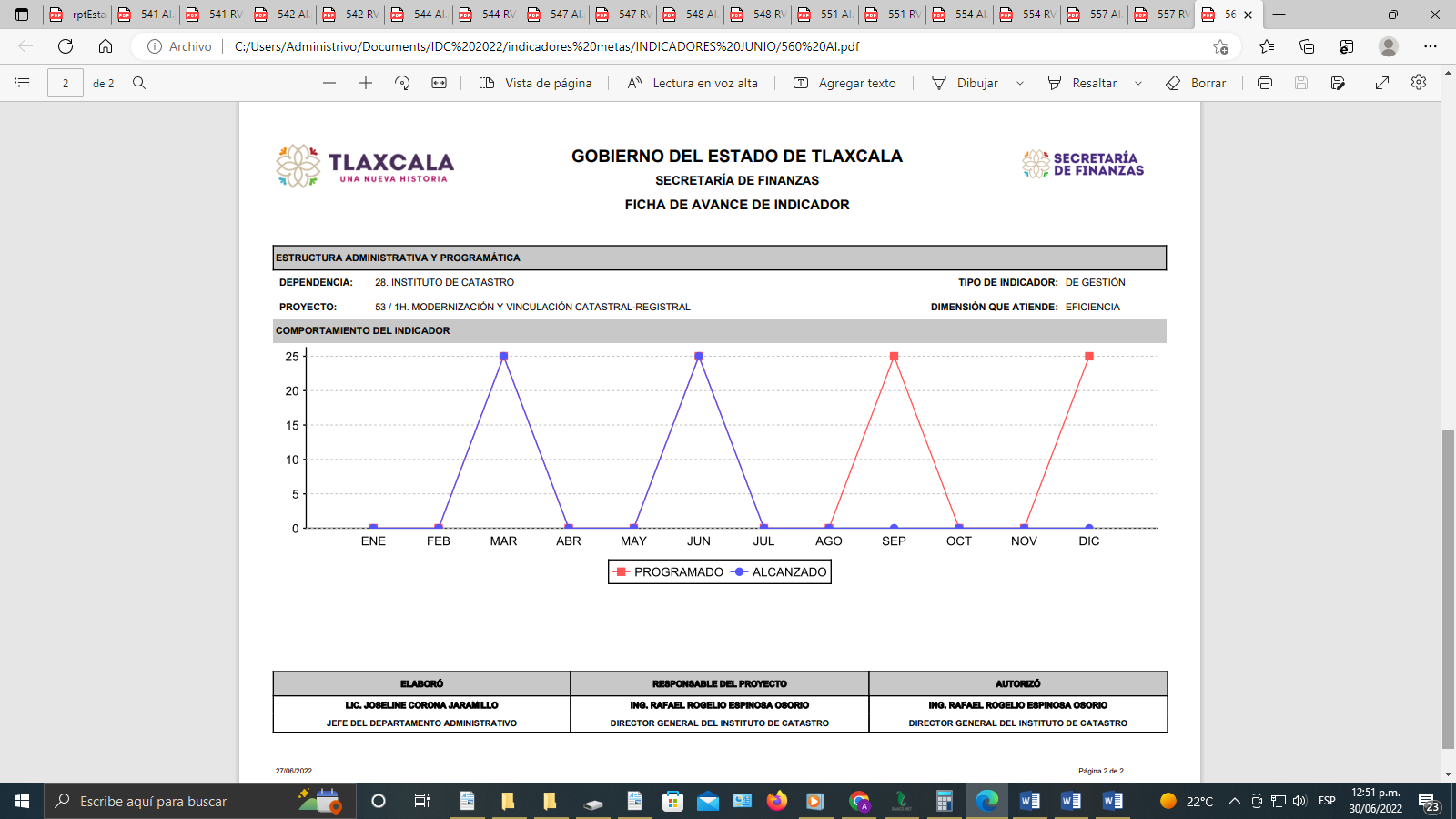 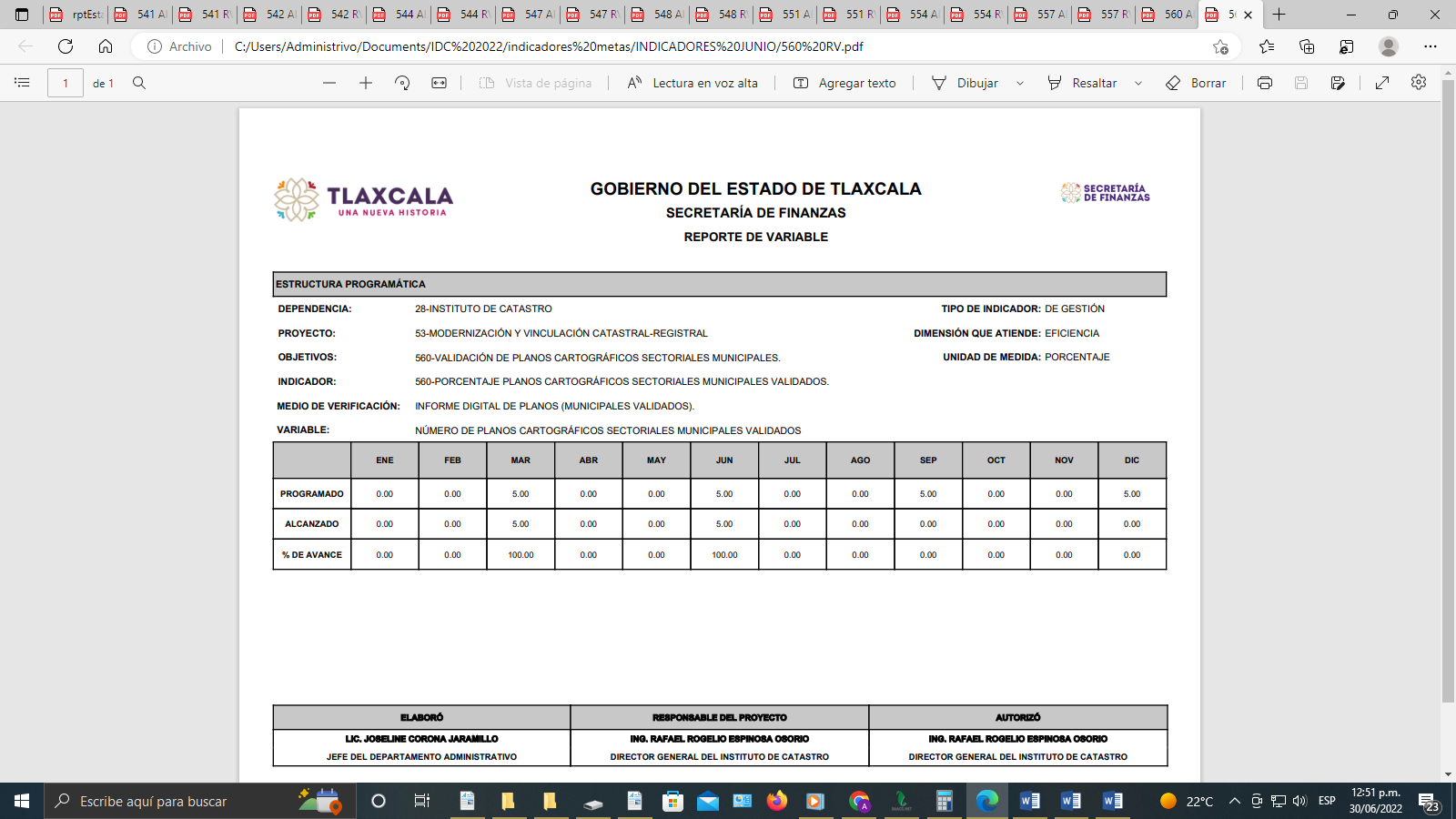 